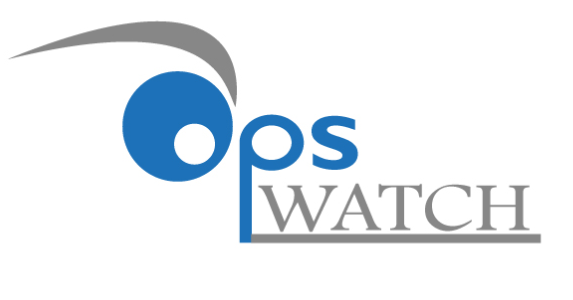 Presented by    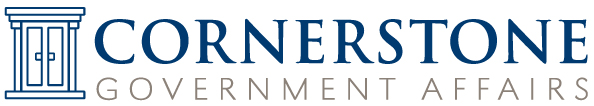 RFIs, Meeting Notices, Proposers/Industry Days, NominationUC-FGRAugust 31, 2020Table of ContentsMeetings, Workshops and Proposers Days Department of Agriculture Food Safety and Inspection ServiceFood Safety: Consumer Outreach and Education Today and for the FutureDepartment of CommerceNational Telecommunications and Information AdministrationNTIA 2020 Spectrum Policy SymposiumDepartment of DefenseDepartment of the NavyASN(RD&A) Virtual Industry Day (webinar)Department of Health and HumanOffice on Trafficking in Persons, Administration for Children and FamiliesOffice on Trafficking in Persons; Notice of Meeting Health Resources and Services AdministrationMeeting of the Advisory Committee on Infant Mortality Services National Institutes of Health National Cancer Institute; Notice of Meeting Office of the Director, National Institutes of Health; Notice of Meeting Environmental Protection AgencyPublic Hearing for Control of Air Pollution From Airplanes and Airplane Engines: GHG Emission Standards and Test ProceduresNational Aeronautics and Space AdministrationNASA Advisory Council; Science Committee; MeetingHeliophysics Advisory Committee; MeetingNational Science FoundationNotice of Virtual Workshop on Software in the Era of Extreme HeterogeneityAdvisory Committee for Cyberinfrastructure; Notice of MeetingU.S. International Trade CommissionCOVID-19 Related Goods: The U.S. Industry, Market, Trade, and Supply Chain Challenges; Notice of Institution of Investigation and Scheduling of a Public HearingRequests for Information Department of DefenseDepartment of the Air ForceSpace and Missile Command - Space And Missile Systems Center (SMC) Next Generation Overhead Persistent Infrared (NG OPIR) and Evolved Strategic Satellite Communication (ESS) Information Technology Infrastructure Request For Information (RFI) U.S. Agency for International Development Ghana USAID-Accra - SERVIR WEST AFRICA 2Broad Agency Announcements Department of DefenseDepartment of the Air ForceAir Force Research Laboratory - Small Business Technology Transfer (STTR) Program Commercial Solutions Opening Air Force Research Laboratory - SBIR Commercial Solutions Opening AF Ventures Topics Air Force Research Laboratory - Air Superiority Technology Broad Agency Announcement Department of the ArmyU.S. Army Corps of Engineers - Maintain Digital Research Collection and Provide Oral History SupportDepartment of the NavyOffice of Naval Research - Navy ManTech Composites Manufacturing Center (CMC)Grants Over $5 MillionNational Science FoundationNational Artificial Intelligence (AI) Research InstitutesDepartment of Agriculture - Food Safety and Inspection Service - Food Safety: Consumer Outreach and Education Today and for the FutureMeeting Date:					October 6, 2020		Purpose: The Food Safety and Inspection Service (FSIS), is hosting a virtual public meeting with participation from the U.S. Food and Drug Administration (FDA), the Centers for Disease Control and Prevention (CDC), and the Partnership for Food Safety Education. FSIS seeks to establish a comprehensive understanding of how consumers handle and prepare food today, by reviewing recent research and forthcoming research, so as to develop the most effective approach for consumer outreach and education in the future. Industry, consumer representatives, non-profits, food safety advocates working at state, county and local levels, and other interested individuals are invited to participate in the meeting and comment on the data and science that drive FSIS consumer education.Contact:  Jesus Garcia, (202) 260-9432, Jesus.Garcia3@usda.gov.https://www.federalregister.gov/documents/2020/08/25/2020-18589/food-safety-consumer-outreach-and-education-today-and-for-the-futureDepartment of Commerce - National Telecommunications and Information Administration -  NTIA 2020 Spectrum Policy SymposiumMeeting Date:					September 22, 2020		Purpose: The National Telecommunications and Information Administration (NTIA), U.S. Department of Commerce, will host a virtual, online symposium on September 22, 2020, focusing on national spectrum policy development and the evolution of new techniques and technologies for federal spectrum management including spectrum sharing.Contact:  John Alden, Telecommunications Specialist, Office of Spectrum Management, NTIA, at (202) 482-8046 or spectrumsymposium@ntia.gov.https://www.federalregister.gov/documents/2020/08/31/2020-18619/ntia-2020-spectrum-policy-symposiumDepartment of Defense – Department of the Navy - ASN(RD&A) Virtual Industry Day (webinar)Virtual Meeting Date:				September 1, 2020			Purpose: This Special Notice is for the purpose of announcing that the Assistant Secretary of the Navy for Research, Development, and Acquisition intends to conduct an Industry Day Webinar for Naval suppliers across priority Navy programs: e.g. Virginia Class Submarine, Expeditionary Sea Base, E/F-18, CVN, F-35.Background:  Maintaining a robust industrial base through COVID-19 and other business challenges is imperative to national defense.  As a result, the Navy is conducting an assessment of the Department of the Navy’s supply chain.Assessing the health of the supply base entails thorough assessments at the Prime and Tier 1 supplier level but also entails a much deeper assessment into the potential impacts within the Tier 3+ supply chain. The target population includes suppliers across the entire Naval supply chain including but not limited to lower tier suppliers without a direct Prime connection. If a supplier believes its product(s)/component(s) are ultimately incorporated in equipment/systems within a Navy Prime Contractor’s supply chain, then this notice applies to the supplier. This initiative is an opportunity for the Department of the Navy to assess the health of the supply base.In order to effectively communicate the scope and objective of this initiative within the supply base, the Department of the Navy will be administering an Industry Day Webinar.  This webinar is designed to announce a survey launch to the supply base and create an opportunity for Q&A about the supplier engagement process.  This supplier survey will be essential to the Navy in understanding overall supplier market health.Registration is required for the event. Please register for the event here: https://interos-ai.zoomgov.com/webinar/register/WN_rOle0uY9TtGxvxUgYvwU7QContact: Ray LaFreniere   Raymond.LaFreniere@navy.milhttps://beta.sam.gov/opp/37a3d888ef7f45beae8d7917221745b3/viewDepartment of Defense – Department of the Air Force – Space and Missile Command - Space And Missile Systems Center (SMC) Next Generation Overhead Persistent Infrared (NG OPIR) and Evolved Strategic Satellite Communication (ESS) Information Technology Infrastructure Request For Information (RFI) Meeting Date:					September 28, 2020		Purpose: The Space and Missile Systems Center (SMC) Space Development Corps requires modernized information technology (IT) infrastructure to support competitive and contested space acquisition. Currently, the Space Development Corps is reliant on legacy IT infrastructure leading to several disparate organizational and point-to-point networks, no single common file library, and no easy way to collaborate at and across higher classification levels. The Next Generation Overhead Persistent (NG OPIR) and Evolved Strategic Satellite Communication (SATCOM) (ESS) Program Offices are seeking to transform the way they integrate with several, nationally-dispersed Government agencies, off-campus support contractors, and industry partners in support of its mission.Contact:  Tanya E. Arellano   tanya.arellano@us.af.mil    Phone Number(310) 653-2461https://beta.sam.gov/opp/7173e367cec94afaac2c7f233cbd01ce/view?Department of Health and Human - Office on Trafficking in Persons, Administration for Children and Families - Office on Trafficking in Persons; Notice of Meeting Meeting Date:					September 17, 2020	Purpose: Notice is hereby given, pursuant to the provisions of the Federal Advisory Committee Act (FACA) and the Preventing Sex Trafficking and Strengthening Families Act, that a meeting of the National Advisory Committee on the Sex Trafficking of Children and Youth in the United States (Committee) will be held on September 17, 2020. The purpose of the meeting is for the Committee to discuss the dissemination of its State Self-Assessment Survey, as well as its interim report on recommended best practices for States to follow to combat the sex trafficking of children and youth based on multidisciplinary research and promising, evidence-based models and programs.The members of the Committee request examples and comments from the public to inform their work. The Committee requests input on strategies to engage stakeholders across states that relate to the Committee's recommendations in the interim report as well as strategies to support states as they complete the State Self-Assessment. Please email your examples and/or comments to NAC@nhttac.org with the subject “NAC Comments” as soon as possible and before September 1.Contact:  Katherine Chon (Designated Federal Start Printed Page 52609Officer) at EndTrafficking@acf.hhs.gov or (202) 205-5778https://www.federalregister.gov/documents/2020/08/26/2020-18674/office-on-trafficking-in-persons-notice-of-meetingDepartment of Health and Human - Health Resources and Services Administration - Meeting of the Advisory Committee on Infant Mortality Services Meeting Date:					September 23-24, 2020			Purpose: The agenda for the September 23-24, 2020, meeting is being finalized and may include the following: Updates from HRSA, MCHB, and other federal agencies, continued discussion of the impact of COVID-19 on infant and maternal health, and updates on priority topic areas for ACIM to address (equity, data, access, and quality of care). Agenda items are subject to change as priorities dictate. Refer to the ACIM website above for any updated information concerning the meeting.Contact:  David S. de la Cruz, Ph.D., MPH, Designated Federal Official, Maternal and Child Health Bureau (MCHB), HRSA, 5600 Fishers Lane, Room 18N25, Rockville, Maryland 20857; 301-443-0543; or SACIM@hrsa.gov.https://www.federalregister.gov/documents/2020/08/25/2020-18565/meeting-of-the-advisory-committee-on-infant-mortalityDepartment of Health and Human – National Institutes of Health - National Cancer Institute; Notice of Meeting Meeting Date:					October 5, 2020		Purpose: Pursuant to section 10(a) of the Federal Advisory Committee Act, as amended, notice is hereby given of a meeting of the National Cancer Institute Clinical Trials and Translational Research Advisory Committee.The meeting will be held as a virtual meeting and is open to the public. Individuals who plan to view the virtual meeting and need special assistance or other reasonable accommodations to view the meeting, should notify the Contact Person listed below in advance of the meeting.Contact: Peter Ujhazy, MD, Ph.D., Deputy Associate Director, Translational Research Program, Division of Cancer Treatment and Diagnosis, National Institutes of Health, National Cancer Institute, 9609 Medical Center Drive, Room 3W106, Rockville, MD 20850, 240-276-5681, ujhazyp@mail.nih.gov.https://www.federalregister.gov/documents/2020/08/25/2020-18675/national-cancer-institute-notice-of-meetingDepartment of Health and Human – National Institutes of Health - Office of the Director, National Institutes of Health; Notice of Meeting Meeting Date:					October 9, 2020		Purpose: Agenda: NIH-Wide Strategic Plan for Fiscal Years 2021-2025.Contact: Gretchen Wood, Staff Assistant, National Institutes of Health, Office of the Director, One Center Drive, Building 1, Room 126, Bethesda, MD 20892, 301-496-4272, Woodgs@od.nih.gov.https://www.federalregister.gov/documents/2020/08/26/2020-18790/office-of-the-director-national-institutes-of-health-notice-of-meetingEnvironmental Protection Agency - Public Hearing for Control of Air Pollution From Airplanes and Airplane Engines: GHG Emission Standards and Test ProceduresMeeting Date:					September 17, 2020		Purpose: The Environmental Protection Agency (EPA) is announcing a virtual public hearing to be held on September 17, 2020, on its proposed greenhouse gas (GHG) emission standards for airplanes and airplane engines, which was published on August 20, 2020.Contact:  Bryan Manning, Office of Transportation and Air Quality, Assessment and Standards Division, Environmental Protection Agency, 2000 Traverwood Drive, Ann Arbor, MI 48105; telephone number: 734-214-4832; email address: manning.bryan@epa.gov.https://www.federalregister.gov/documents/2020/08/26/2020-18715/public-hearing-for-control-of-air-pollution-from-airplanes-and-airplane-engines-ghg-emissionNational Aeronautics and Space Administration - NASA Advisory Council; Science Committee; Meeting Meeting Date:					September 10, 2020		Purpose: In accordance with the Federal Advisory Committee Act, as amended, the National Aeronautics and Space Administration (NASA) announces a meeting of the Science Committee of the NASA Advisory Council (NAC). This Committee reports to the NAC. The meeting will be held for the purpose of soliciting, from the scientific community and other persons, scientific and technical information relevant to program planning.Contact: Ms. KarShelia Henderson, Science Mission Directorate, NASA Headquarters, Washington, DC 20546, (202) 358-2355, fax (202) 358-2779, or khenderson@nasa.gov.https://www.federalregister.gov/documents/2020/08/25/2020-18646/nasa-advisory-council-science-committee-meetingNational Aeronautics and Space Administration - Heliophysics Advisory Committee; MeetingMeeting Date:					September 21, 2020		Purpose: In accordance with the Federal Advisory Committee Act, as amended, the National Aeronautics and Space Administration (NASA) announces a meeting of the Heliophysics Advisory Committee (HPAC). This Committee functions in an advisory capacity to the Director, Heliophysics Division, in the NASA Science Mission Directorate. The meeting will be held for the purpose of soliciting, from the science community and other persons, scientific and technical information relevant to program planning.Contact:  Dr. Janet Kozyra, Designated Federal Officer, Science Mission Directorate, NASA Headquarters, Washington, DC 20546, at janet.kozyra@nasa.gov, 202-358-1258.https://www.federalregister.gov/documents/2020/08/31/2020-19166/heliophysics-advisory-committee-meetingNational Science Foundation - Notice of Virtual Workshop on Software in the Era of Extreme HeterogeneityWorkshop Date:					September 22-24, 2020		Purpose: The workshop on “Software in the Era of Extreme Heterogeneity” will explore challenges and opportunities brought on by extreme heterogeneity of emerging and future computational platforms and how software and community must evolve to respond to the challenges being placed on high-end computing software development and sustainment.Overview. This notice is issued on behalf of the NITRD National Coordination Office. The agencies of NITRD High End Computing and Software Productivity, Stainability, and Quality Interagency Working Groups are jointly conducting a workshop focused on the software challenges of extreme heterogeneity. Experts from government, academia, and the private industry will discuss the software development and sustainment challenges and opportunities in extreme heterogeneity, including how productivity can be augmented in the emerging heterogeneous computing environment, workforce requirement needed to support and develop software, reducing human challenges of software development, evolution, and porting. The workshop will be held virtually on September 22-24, 2020 from 11 a.m. (ET) to 4:10 p.m. (ET).Contact: Jake Fries at jake.fries@nitrd.gov and Ji Lee at lee@nitrd.gov.https://www.federalregister.gov/documents/2020/08/25/2020-18289/notice-of-virtual-workshop-on-software-in-the-era-of-extreme-heterogeneityNational Science Foundation - Advisory Committee for Cyberinfrastructure; Notice of MeetingWorkshop Date:					September 22-23, 2020		Purpose: To advise NSF on the impact of its policies, programs and activities in the OAC community. To provide advice to the Director/NSF on issues related to long-range planning.Contact: Amy Friedlander, CISE, Office of Advanced Cyberinfrastructure, National Science Foundation, 2415 Eisenhower Avenue, Alexandria, VA 22314; Telephone: 703-292-8970.https://www.federalregister.gov/documents/2020/08/26/2020-18787/advisory-committee-for-cyberinfrastructure-notice-of-meetingU.S. International Trade Commission - COVID-19 Related Goods: The U.S. Industry, Market, Trade, and Supply Chain Challenges; Notice of Institution of Investigation and Scheduling of a Public HearingHearing Date:					September 23, 2020		Purpose: Following receipt on August 13, 2020, of a joint request from the House Committee on Ways and Means and the Senate Committee on Finance (the Committees), under section 332(g) of the Tariff Act of 1930, the U.S. International Trade Commission (Commission) instituted Investigation No. 332-580, COVID-19 Related Goods: The U.S. Industry, Market, Trade, and Supply Chain Challenges, for the purpose of providing a report that provides detailed information on COVID-related industry sectors and particular products identified in Commission inv. No. 332-576, COVID-19 Related Goods, U.S. Imports and Tariffs.September 11, 2020: Deadline for filing requests to appear at the public hearing.September 14, 2020: Deadline for filing prehearing briefs and statements.September 21, 2020: Deadline for filing copies of oral testimony to be presented at the hearing.September 23, 2020: Public hearing.September 30, 2020: Deadline for filing post-hearing briefs and statements.October 2, 2020: Deadline for filing all other written submissions.December 15, 2020: Transmittal of Commission report to the Committees.Contact:  Co-Project Leader Samantha DeCarlo (202-205-3165 or samantha.decarlo@usitc.gov) or Co-Project Leader Andrew David (202-205-3368 or andrew.david@usitc.govhttps://www.federalregister.gov/documents/2020/08/26/2020-18796/covid-19-related-goods-the-us-industry-market-trade-and-supply-chain-challenges-notice-ofRequests for Information U.S. Agency for International Development - Ghana USAID-Accra - SERVIR WEST AFRICA 2Response Date: 					September 14, 2020			Funding Opportunity Number:			72062420RFI00001Purpose: The United States Agency for International Development (USAID)/West Africa is seeking feedback through this Request for Information (RFI) from entities interested in the attached Draft Program Description for the provisionally-titled, “SERVIR West Africa (WA) 2 Activity.”The main purpose of this RFI is to determine the soundness and robustness of the general design, as well as to incorporate new, innovative ideas and feedback from national and regional organizations in West Africa. Respondents are invited to review and respond to the following:1) Attachment A – Draft Program Description2) Attachment B – Guiding Questions:a) USAID/West Africa requests the use of the response template detailed in Attachment B.b) It is not required to answer all questions.c) Please provide concise, specific comments.d) Responses must not surpass five (5) pages in length.e) Please provide references to page and section numbers of the draft SERVIR WA 2 PD, when possible.f) Incorporation of any feedback is subject to internal Mission discussions and approval.g) No other documents or information are requested at this time.This RFI is for information and planning purposes and is NOT a Request for Applications and must NOT to be construed as a commitment by the U.S. Government to issue a notice of funding opportunity or to pay for any cost incurred in the preparation and submission of comments/answers to this RFI. Responding to this RFI will not give any advantage to any firm or organization in any subsequent procurement and will not lead to an organizational conflict of interest. Responses will strictly be held confidential. Potential Applicants should not expect a direct response from the U.S. Government to any of the comments/suggestions.Contact: Alex Larbie Grantor 00233302741200 alarbie@usaid.govhttps://www.grants.gov/web/grants/view-opportunity.html?oppId=328863Broad Agency Announcements Department of Defense – Department of the Air Force – Air Force Research Laboratory - Small Business Technology Transfer (STTR) Program Commercial Solutions Opening Proposal Due Date: 					October 22, 2020Expected Number of Awards:				Estimated Total Program Funding:			Award Ceiling:						Award Floor:		Notice ID:							X20_CPurpose: The DoD STTR Program objectives include stimulating technological innovation, strengthening small businesses’ role in meeting DoD R&D needs, fostering and encouraging minority and disadvantaged persons’ participation in technological innovation, and increasing commercial application of DoD-supported R/R&D results. AF invites small business firms and research institutions to jointly submit proposals under this STTR CSO.  Firms with the capability to conduct research or research and development (R/R&D) and quickly commercialize the proposed results are encouraged to participate.The STTR Program, although modeled substantially on the Small Business Innovation Research (SBIR) Program, is a separately managed and financed program.  Subject to funds availability, AF seeks high quality R/R&D proposals for innovative concepts to solve defense-related scientific or engineering problems, especially those concepts with high potential for private sector commercialization.  Partnerships between small businesses and Historically Black Colleges and Universities (HBCUs) or Minority Institutions (MIs) are encouraged, although no special award preference will be given.The eight (8) Technology Areas below represent AF Strategic priorities.  The list also includes a Blue Sky area for solutions not covered under the other eight technology areas. 1. Aerospace Systems Technology: Includes turbine engines; alternate fuels for unmanned vehicles and hypersonic systems; supersonic speed; high temperature materials; hypersonic vehicle manufacturing; air breathing propulsion; hypersonic guidance/control systems; aerospace vehicles; control, power & thermal management; high speed systems; rocket propulsion; and turbine engines.2. Materials and Manufacturing Technology: New applications for radar and electro-optic sensors, including structural and functional materials; manufacturing technologies; and operations support. Also includes COVID-19 pandemic materials and manufacturing advances.3. Directed Energy Technology: Includes powerful electromagnetics; electro-optics; high power electromagnetics; laser systems; and ground-based electro optical /infrared space situational awareness. 4. Human Performance, including Medical Technologies: Includes disease prevention/mitigation; rapid emergency medical response and trauma management; environmental remediation; advanced materials; biological/cognitive research, human capabilities including training, decision-making, bioeffects, and human-centered intelligence, surveillance, and reconnaissance (ISR); and COVID-19 pandemic human performance and medical response advances/solutions.5. Sensors Technology: New applications for radar and electro-optic sensors, including spectrum warfare; trusted, resilient mission systems; multi-domain sensing autonomy; enabling devices and components, radio frequency (RF) sensing; and electronic optic (EO) sensing.6. Munitions Technology: Effects with hyper-precision and speed against ground, sea, or air targets in all weather conditions, day or night.  This includes ordnance sciences; terminal seeker sciences; munitions; airframe; guidance; navigation and control; modeling and simulation; and evaluation sciences.7. Information Technology: Includes command, control, communications, computer, cyber and intelligence; enabling technologies for quantum computing in cryogenics and photon detection; improve algorithms; address data quality; optimize human-machine coordination; adversary effort disruption; autonomous systems teaming; machine perception, reasoning and intelligence; human and autonomy systems trust and interaction; addressing high-performance, low power embedded processing; developing algorithms for self-configuring, self-healing, and resource allocation; behavioral issues development; develop self-securing network development; develop cyber effects and consequences capability assessments; quantum clocks, sensors, and quantum communications technologies; autonomy, command and control, and decision support; processing and exploitation; cyber science technology, connectivity; and dissemination; and COVID-19 pandemic information sciences’ advances/solutions.8. Space Vehicles Technology: Includes space component technology; flying state of the art satellite space experiments; advanced space resilience technologies; space communication and navigation technologies; space awareness, command and control, and space environment; low earth orbit nano-satellites; and simulation and training.*BS - Blue Sky: Use to propose solutions not envisioned under one of the eight technology areas above.The AF STTR Program follows the policies and practices of the Small Business Administration (SBA) SBIR/STTR Policy Directive (2 May 19), https://www.sbir.gov/sites/default/files/SBIR-STTR_Policy_Directive_2019.pdf.  This CSO incorporates and makes use of Policy Directive flexibilities to encourage proposals based on scientific and technical approaches most likely to yield important results for the AF and private sector.Contact: Kristina J. Croake    kristina.croake@us.af.milhttps://beta.sam.gov/opp/43bebf8be9f14bd7b0a293e12e903ac7/viewDepartment of Defense – Department of the Air Force – Air Force Research Laboratory - SBIR Commercial Solutions Opening AF Ventures Topics Proposal Due Date: 					October 22, 2020Expected Number of Awards:				Estimated Total Program Funding:			Award Ceiling:						Award Floor:		Notice ID:							X20_3Purpose: The AF SBIR Program’s objectives include stimulating technological innovation, strengthening the small business role in meeting DoD R&D needs, fostering and encouraging minority and disadvantaged persons in technological innovation, and increasing commercial application of DoD-supported R/R&D results.The eight (8) Technology Areas below represent AF Strategic priorities.  The list also includes a Blue Sky area for solutions not covered under the other eight technology areas.  These areas pertain to Topics AF203-CSO1 and AF203-DCSO1 ONLY.  Information regarding AF requirements for the remaining opportunities sought under this solicitation is found in the other individual topics.1. Aerospace Systems Technology: Includes turbine engines; alternate fuels for unmanned vehicles and hypersonic systems; supersonic speed; high temperature materials; hypersonic vehicle manufacturing; air breathing propulsion; hypersonic guidance/control systems; aerospace vehicles; control, power & thermal management; high speed systems; rocket propulsion; and turbine engines.2. Materials and Manufacturing Technology: New applications for radar and electro-optic sensors, including structural and functional materials; manufacturing technologies; and operations support. Also includes COVID-19 pandemic materials and manufacturing advances.3. Directed Energy Technology: Includes powerful electromagnetics; electro-optics; high power electromagnetics; laser systems; and ground-based electro optical /infrared space situational awareness. 4. Human Performance, including Medical Technologies: Includes disease prevention/mitigation; rapid emergency medical response and trauma management; environmental remediation; advanced materials; biological/cognitive research, human capabilities including training, decision-making, bioeffects, and human-centered intelligence, surveillance, and reconnaissance (ISR); and COVID-19 pandemic human performance and medical response advances/solutions.5. Sensors Technology: New applications for radar and electro-optic sensors, including spectrum warfare; trusted, resilient mission systems; multi-domain sensing autonomy; enabling devices and components, radio frequency (RF) sensing; and electronic optic (EO) sensing.6. Munitions Technology: Effects with hyper-precision and speed against ground, sea, or air targets in all weather conditions, day or night.  This includes ordnance sciences; terminal seeker sciences; munitions; airframe; guidance; navigation and control; modeling and simulation; and evaluation sciences.7. Information Technology: Includes command, control, communications, computer, cyber and intelligence; enabling technologies for quantum computing in cryogenics and photon detection; improve algorithms; address data quality; optimize human-machine coordination; adversary effort disruption; autonomous systems teaming; machine perception, reasoning and intelligence; human and autonomy systems trust and interaction; addressing high-performance, low power embedded processing; developing algorithms for self-configuring, self-healing, and resource allocation; behavioral issues development; develop self-securing network development; develop cyber effects and consequences capability assessments; quantum clocks, sensors, and quantum communications technologies; autonomy, command and control, and decision support; processing and exploitation; cyber science technology, connectivity; and dissemination; and COVID-19 pandemic information sciences’ advances/solutions.8. Space Vehicles Technology: Includes space component technology; flying state of the art satellite space experiments; advanced space resilience technologies; space communication and navigation technologies; space awareness, command and control, and space environment; low earth orbit nano-satellites; and simulation and training.*BS - Blue Sky: Use to propose solutions not envisioned under one of the eight technology areas above.The AF SBIR Program follows the policies and practices of the Small Business Administration (SBA) SBIR/STTR Policy Directive (2 May 19), https://www.sbir.gov/sites/default/files/SBIR-STTR_Policy_Directive_2019.pdf.  This CSO incorporates and makes use of Policy Directive flexibilities to encourage proposals based on scientific and technical approaches most likely to yield important results for the AF and private sector.Contact: Kristina J. Croake    kristina.croake@us.af.milhttps://beta.sam.gov/opp/c02e518a995c4de299269139df88a9ca/viewDepartment of Defense – Department of the Air Force – Air Force Research Laboratory - Air Superiority Technology Broad Agency Annoucement Proposal Due Date: 					October 31, 2020Expected Number of Awards:				Estimated Total Program Funding:			Award Ceiling:						Award Floor:		Notice ID:							FA8651-20-S-0008Purpose: This Broad Agency Announcement (BAA) is for the Air Force Research Laboratory Munitions directorate (AFRL/RW) in support of Air Superiority Technolgoy.Operations Security (OPSEC):  General OPSEC procedures, policies and awareness will be required in an effort to reduce program vulnerability from successful adversary collection and exploitation of critical information.  OPSEC will be applied throught the lifecycle of any potential contract.ITAR:  International traffic in Arms Regulations and Public Law 98-94 (export control) will apply.AMENDMENT #01:  The purpose of this amendment is to replace Attachment 3 - Research and Related Senior Key Person Profile and Attachment 4 - Research and Related Personal Data with the updated documents.AMENDMENT #02:  The purpose of this amendment is to make administrative changes to the BAA and add the Section 889 language of the National Defense Act.Contact: Melissa A. Campbell    melissa.campbell@us.af.mil    Phone Number8508832157https://beta.sam.gov/opp/179f48b026d64a478747926642b228bf/viewDepartment of Defense – Department of the Army – U.S. Army Corps of Engineers - Maintain Digital Research Collection and Provide Oral History SupportProposal Due Date: 				September 17, 2020Expected Number of Awards:				Estimated Total Program Funding:			Award Ceiling:						Award Floor:						Funding Opportunity Number:				W912HQ20Q0011Purpose: The Office of History (CEHO) maintains a rich collection of documents, photographs, and oral history interviews that chronicle the history of the U.S. Army Corps of Engineers.  In the past, the majority of the material accessioned into the office’s Research Collection consisted of textual records—primarily documents, transcripts, photographs, and maps—that needed to be integrated into the office’s existing collection. Nowadays, the majority of its records are created and transmitted electronically. Moreover, in a bid to make its historical content available to a wider audience, the office is digitizing significant portions of its holdings. Consequently, CEHO requires the services of a support contractor to help the office manage and grow its Digital Research Collection (DRC) and to organize and permanently store a wide variety of digital content.CEHO also requires the services of a contractor to process, arrange, evaluate, track, and accession interviews into its oral history collection. Those interviews include: more than 25 interviews conducted about USACE’s response to the COVID-19 pandemic, 14 interviews about Task Force Barrier’s and South Pacific Border (SPB) District’s efforts to replace and build the border wall, 5 Career and Subject interviews (hereafter Career interviews), 14 interviews conducted for the preparation of the Los Angeles District Update History, 2 interviews about the Wilmington Distract, and approximately 10 interviews with participants in Task Force Essayons, Middle East District, and Transatlantic Afghanistan District.See the Attached Combined Synopsis Solicitation and Performance Work Statement for additional information. Contact: David A. Kaplan   david.a.kaplan@usace.army.mil    Phone Number7034288487https://beta.sam.gov/opp/9d4fe6e8fc424363a7062bd9da35c36d/viewDepartment of Defense – Department of the Navy – Office of Naval Research - Navy ManTech - Composites Manufacturing Center (CMC) Proposal Due Date: 					November 9, 2020Expected Number of Awards:				Estimated Total Program Funding:			Award Ceiling:						Award Floor:						Funding Opportunity Number:				N00014-20-R-0007Purpose: The Secretary of Defense established a Manufacturing Technology Program to further the national security objectives of Section 2501(a) of U. S. Code Title 10 – Armed Forces, through the development and application of advanced manufacturing technologies and processes that will reduce the acquisition and supportability costs of defense weapon systems and reduce manufacturing and repair cycle times across the life cycles of such systems.  The purpose of the program is to improve the manufacturing quality, productivity, technology, and practices of business and workers providing goods and services to the Department of Defense (DoD). DoD Directive 4200.15 implements the Manufacturing Technology Program, and it dictates that DoD is to rely on private sector investment and the “free enterprise” system to provide the manufacturing technology necessary to produce DoD material.  The Directive mandates ManTech investments are to be directed at improving the quality, productivity, technology, and practices of business and workers providing goods and services to the DoD. The Navy Manufacturing Technology (ManTech) Program, operated out of the Office of Naval Research (ONR), is currently focused on affordability improvements for specific key acquisition platforms and capability acceleration as defined in the Navy ManTech Investment Strategy. This strategy is reviewed and updated annually and approved by the Chief of Naval Research or designee. Key platforms currently targeted for affordability include:  the CVN 78 Class carrier; the DDG 51 Class destroyer; FFG(X) Class guided missile frigate; VIRGINIA Class submarine (VCS); COLUMBIA Class submarine (CLB); and the F-35 Lightening II aircraft (F-35).  ONR ManTech helps these Navy programs achieve their respective affordability goals by transitioning developed manufacturing technology which, when implemented, results in needed cost reduction or cost avoidance.  Capability acceleration is getting new technologies to the fleet faster, and issues addressed are  production-or manufacturing technology-related. Examples of current Capability Acceleration Thrust Areas include, (1) Advanced Radar and Electronic Warfare for Ships, (2) High Energy Laser (HEL) Weapon Systems, (3) Advanced Submarine Fabrication Technology, and (4) Fleet Repair Technology. Navy ManTech executes through Centers of Excellence using this key acquisition platform approach to develop cost reduction/avoidance platform portfolios and specific projects.  There are presently seven Navy ManTech Centers of Excellence (COEs), and they serve as focal points for the development and technology transfer of new and advanced manufacturing processes and technology in a cooperative environment with industry, academia, and the Naval Research Enterprise.  The COEs serve as corporate repositories of expertise in particular technological areas and collaborate with acquisition Program Executive Offices (PEOs) / Program Offices (POs) and relevant industry to identify and resolve manufacturing issues impacting the key Navy acquisition platforms.  The COEs develop and demonstrate manufacturing technology solutions for identified Navy manufacturing requirements, provide consulting services to naval industrial activities and industry, and facilitate the implementation of developed manufacturing technologies.The Center Contractor shall, in accordance with the provisions of this Contract, provide the resources, intellectual leadership, and management expertise necessary and appropriate for managing and operating the Center to accomplish its primary mission.  The primary mission of the Center is to develop advanced manufacturing technologies and deploy them in the U.S. center specific industrial base with the goal of facilitating industry improvements and ultimately reducing the cost and time required to transition center related technology into Navy and DoD system applications as defined in the ONR ManTech Investment Strategy.In  addition, the contractor shall  perform  all supporting  functions  for  a  Navy ManTech Center of Excellence, such as serving as a corporate repository of expertise in its particular technological area; performing special projects and industry surveys related to the mission as required; planning and conducting outreach  activities  to  increase  awareness  of  the  Center and  disseminate manufacturing technology throughout the nation's center specific industrial base to achieve manufacturing technology transition beyond the developing organization; and any other functions as assigned by the ONR ManTech Division.Contact: Mary Helen Dent   Phone Number7032547288  mary.dent@navy.milhttps://beta.sam.gov/opp/0d0bdc40e9ee486ca804507b76297d8d/viewGrants Over $5 MillionNational Science Foundation - National Artificial Intelligence (AI) Research InstitutesProposal Due Date: 					December 4, 2020Expected Number of Awards:				Estimated Total Program Funding:			$160,000,000Award Ceiling:						$20,000,000Award Floor:						Funding Opportunity Number:				20-604Purpose: Artificial Intelligence (AI) has advanced tremendously and today promises personalized healthcare; enhanced national security; improved transportation; and more effective education, to name just a few benefits. Increased computing power, the availability of large datasets and streaming data, and algorithmic advances in machine learning (ML) have made it possible for AI research and development to create new sectors of the economy and revitalize industries. Continued advancement, enabled by sustained federal investment and channeled toward issues of national importance, holds the potential for further economic impact and quality-of-life improvements.The 2019 update to the National Artificial Intelligence Research and Development Strategic Plan, informed by visioning activities in the scientific community as well as interaction with the public, identifies as its first strategic objective the need to make long-term investments in AI research in areas with the potential for long-term payoffs in AI. The President’s Council of Advisors for Science and Technology has published Recommendations for Strengthening American Leadership in Industries of the Future, including AI, and calls for new and sustained research in AI to drive science and technology progress. The National AI Research Institutes program enables longer-term research and U.S. leadership in AI through the creation of AI Research Institutes.This program is a joint government effort between the National Science Foundation (NSF), U.S. Department of Agriculture (USDA) National Institute of Food and Agriculture (NIFA), U.S. Department of Homeland Security (DHS) Science & Technology Directorate (S&T), and the U.S. Department of Transportation (DOT) Federal Highway Administration (FHWA). New to the program this year are contributions from partners in U.S. industry who share in the government’s goal to advance national competitiveness through National AI Research Institutes. This year’s industry partners are Accenture, Amazon, Google, and Intel Corporation. This program solicitation invites proposals for full institutes that have a principal focus in one or more of the following themes, detailed in the Program Description:Theme 1: Human-AI Interaction and CollaborationTheme 2: AI Institute for Advances in OptimizationTheme 3: AI and Advanced CyberinfrastructureTheme 4: Advances in AI and Computer and Network SystemsTheme 5: AI Institute in Dynamic SystemsTheme 6: AI-Augmented LearningTheme 7: AI to Advance BiologyTheme 8: AI-Driven Innovation in Agriculture and the Food Systemhttps://www.nsf.gov/funding/pgm_summ.jsp?pims_id=505686